Dragi učenici,KOME VIŠE ODGOVARA PAPIR TJ. UDŽBENIK:provježbajte jedinice i desetice tako što ćete riješiti udžbenik, str. 62. Prethodno proučite str. 61. 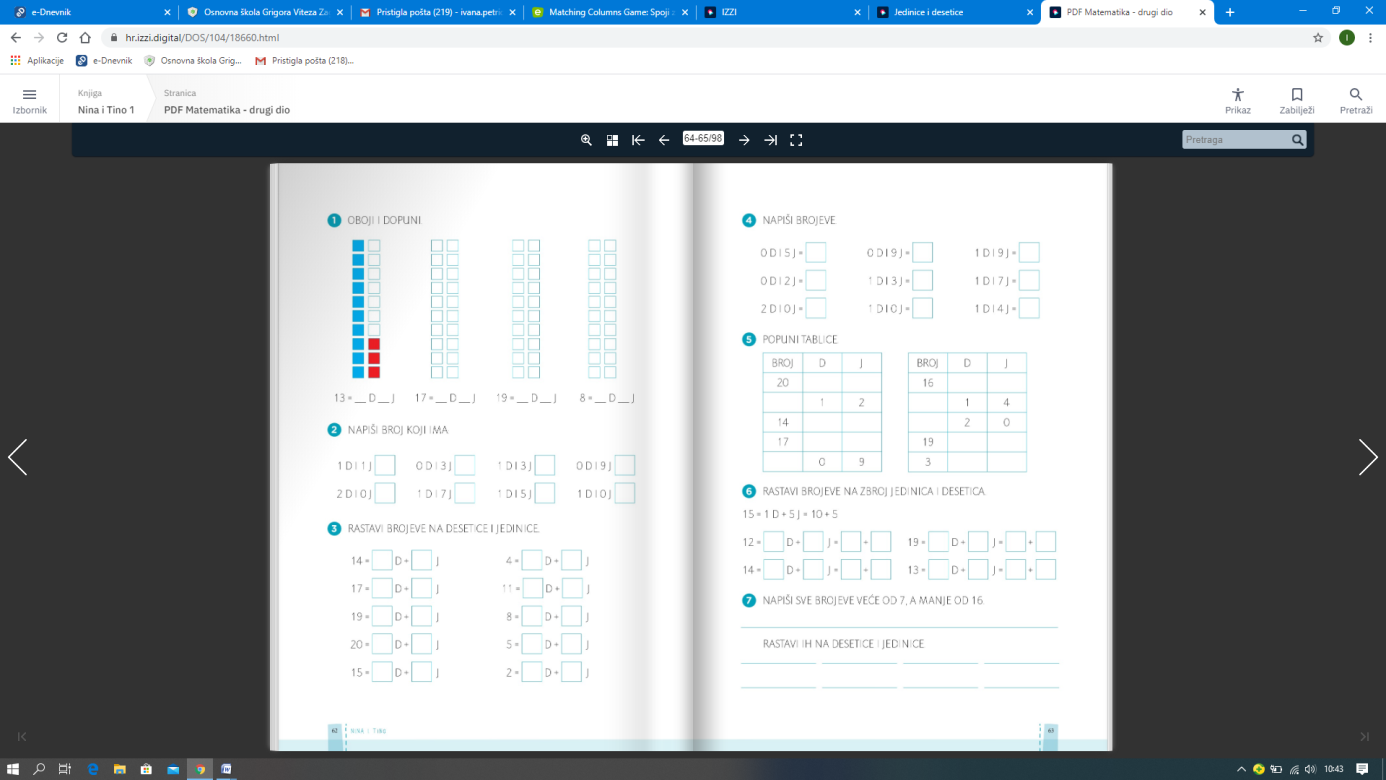 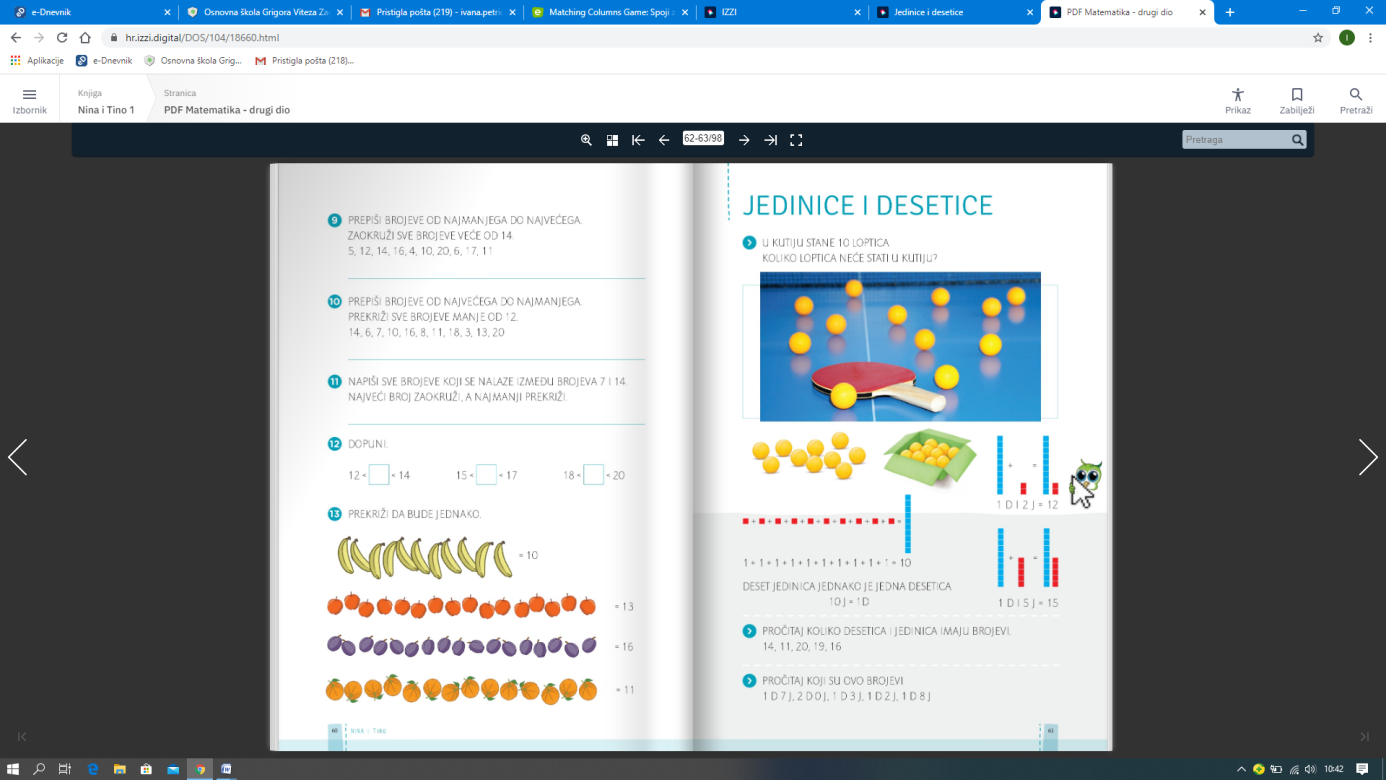 ILI, ZA ONE KOJI RADIJE VOLE U DIGITALNOM OBLIKU:https://hr.izzi.digital/DOS/104/361.htmlIZABERITE PREMA AFINITETU UČENIKA. AKO RJEŠAVATE IZZI, OBAVEZNO SE PRIJAVITE I ONDA JA VIDIM KADA JE I KOLIKO TOČNO RIJEŠENO. VIDIM DA SU SE SVI SADA USPJELI ULOGIRATI I HVALA NA TOME.VOLI VAS UČITELJICA IVANA!